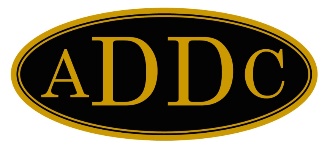 Happy February,As you all know I have been looking for help with committees. I appreciate the fact that all our lives have changed. I am hoping that you have a little time that can be devoted to the Desk and Derrick Association.I hope to be meeting with the Tri-State club on the regional meeting preparations. After meeting with them, we will inform members of the schedule of events and when registration and booking of hotel willcommence.The Dates and Hotel are as follows:Campbell House1375 South BroadwayLexington Kentucky 40504Phone 859-255-4281/Fax 859-519-1301May 12 – 16, 2021If you need me, please email me at the address below.Take care of yourselves and family during these uncertain times.I leave you with this thought:Each individual on this planet deserves to have their ideas heard.So, perk up your ears and listen, you may learn something you did not know yesterday.Cindy KrebsNE RD 2021c.krebs@verizon.net